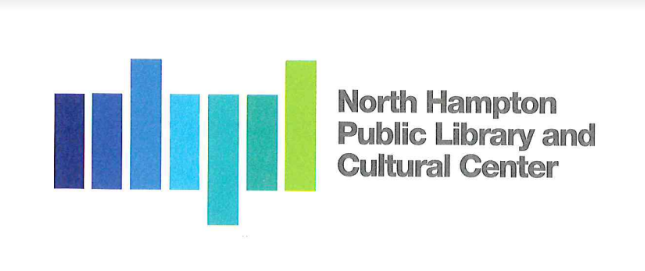 North Hampton Public Library - Board of Trustees Meeting MinutesNotice of Public Meeting At North Hampton Public Library239 Atlantic AveTuesday, October 10, 2023, 6:30 pmNotice of Non-Public SessionTuesday, October 10, 2023, 7:30 pmAttendees:  Chair:                     Susan LeonardiTreasurer:             Jacqueline BrandtSecretary: 	  Kathleen KilgoreLibrary Director:   Susan Grant Assistant Director:  Liz Herold ____________________________________________________________________________________The Chair called the meeting to order at 6:34 pmPledge of Allegiance2.  	Facilities Report – Presented by George Chauncey  	Closet is complete – it came in under $ 200.00The irrigation system has been winterized.  The town has replaced the sprinkler head they               damaged.               Handicap interior access has been installed.  	Filters have been replaced. 	 DPW has replaced the mulch with crush stone to prevent washout. George and Mike have been having a hard-time finding someone to maintain the HVAC system.        George has arranged to use Denron out of Nashua to service our building.  Denron will be      maintaining the new Safety Facility.George spoke with Emily Creighton about having the contractor who did the statue work to           come pick up the hose they have left on Atlantic Ave side of the building.  	Update on lighting the of the flag – Solar lighting does not really work.  	The doors are still leaking.  Susan will follow up with Barrett on the status of fixing the leaking.  	The new soap dispensers have been installed.3.  	Administrative    	Liz Herold presented the Librarian reports.  The yearly reviews of the staff have been completed.    	She will be setting up a regular staff meeting shooting for every 6-8 weeks.  Meeting rooms are in high demand.  Liz met with Ryan to review the budget.  We will get in more detail later in the agenda.     	NH Library Association is holding a conference on Friday which Liz will be attending.     	Liz met with Ryan Cronwell to review the draft of our budget.  She is currently working on putting our budget in the same format as the towns.  Liz will put together a narrative for the town to include in      their budget book.  It was decided that Liz will submit the final approved budget and narrative to the Budget committee.	Default is due October 18, 2023, reviewed on the meeting on October 30, 2023.               The proposed budget is due to the Budget committee on October 30, 2023.     Healthcare costs are increasing 25%.     FY2024 spending is tracking within budgeted spend.  We are currently at 25% spend of the budget        year.  There was discussion of reviewing magazine and newspaper subscriptions.     Motion:  I make the motion to accept the Librarian reports as presented tonight.Made by:  Brandt              Seconded by: Kilgore              Vote:  3-04.  Old Business     4.1   Audio Visual Maintenance	Leonardi will forward to Kilgore suggested vendors to contact to secure an annual contract for 		Maintenance, Training and Support that John Savastano recommended.     4.2   Library Policies	4.2.1 	Patron Conduct	4.2.2	Photography, Filming and Videography in the LibraryMotion:  I make the motion to approve the Photography, Filming and Videography and Patron Conduct Library policies as edited by Town Counsel.  Made by:  Leonardi              				Seconded by: Brandt              				Vote:  3-0		Liz will issue final copies with an adopted date of October 10, 20234.3	Review updated Preliminary FY2025 Budget.  By consensus the board agreed to is to increase the Healthcare line in the budget by 25% as per the quoted increase from Health Trust.  		Motion:  I make the motion we approved the Default Budget as presented.				Made by:  Kilgore              				Seconded by: Brandt              				Vote:  3-0       5.	Non-public Session pursuant RSA 91-A:3 II (a)	             Motion:  I make the motion to enter Non-public Session pursuant to RSA 91-A:3 II (a).The dismissal, promotion, or compensation of any public employee or the   disciplining of such employee, or the investigation of any charges against him or her, unless the employee affected (1) has a right to a public meeting, and (2) requests that the meeting be open, in which case the request shall be granted.       Made by: Brandt                             	              Seconded by:  Kilgore                             		Vote:  3-0				Entered at 7:50 pm			Motion:  I make a motion that effective with the payroll period beginning                                                            November 5, 2023, we set the salary for Liz Herold, the new Library   Director at $ 78,440.00, with $ 74,000.00 as salary and $ 4,440.00 as   Retirement.				 Made by:  Kilgore                                                           Seconded by:  Leonardi                                                           Vote – By Roll Call:				            Kilgore – Yes                                                                      Brandt – Yes                                                                      Leonardi - Yes  		Motion:  I make the motion we exit Non-public Session pursuant to RSA 91-A:3 II (a).The dismissal, promotion, or compensation of any public employee or the        disciplining of such employee, or the investigation of any charges against him or her, unless the employee affected (1) has a right to a public meeting, and (2) requests that the meeting be open, in which case the request shall be granted.       Made by: Brandt                             	              Seconded by:  Kilgore                             		Vote – By Roll Call:				            Kilgore – Yes                                                                      Brandt – Yes                                                                      Leonardi - Yes				Exited at 8:24 pm 6.    New Business6.1 Library Director succession      As per our last meeting Liz Herold will become the Director of North Hampton Public 	Library effective November 5, 2023.6.2 Marketing & Events Librarian – Motion:  I make a motion to approve the position of the Marketing & Programing                  Librarian as drafted.				 Made by:  Leonardi                                                           Seconded by:  Brandt                                                           Vote:  3-0	Motion:  I make a motion to approve the new Marketing & Programing Librarian positionwith a salary of $ 53,820, with $ 52,000.00 as salary and $ 1,820.00 as   retirement.				 Made by:  Leonardi                                                           Seconded by:  Brandt                                                           Vote:  3-07.   NHPLCCDonor wall update8.   Friends UpdateThe Friends met Tuesday, October 10, 2023.  They are currently working on their annual membership drive.  They had a successful night at The Brook, charity gaming.  They havea few more nights scheduled.9.    Landscaping Committee updateThank you.  They have officially shut down the committee.10.   Any Other Item that may legally come before the BoardMeeting MinutesAugust 15, 2023September 12, 2023Motion:  I make a motion to approve the meeting minutes of August 15, 2023 and September                12, 2023.  Made by:  Leonardi                                                           Seconded by:  Brandt                                                           Vote:  3-011.   Next meeting/adjournment 	NHPL Budget Work Session – October 19, 2023, at 5:00 pmChair adjourns meeting at 9:00 pm